WKU PE Majors Club 2022-2023 Membership FormName: _______________________________	Phone Number: ______________________Email: _______________________________________________________________________Choose Option____  $10		Membership Fee with NO apparel order____  $5			Membership Fee WITH apparel order *************************************************************************************************************		   Size			**Extended sizes are $1 per X    =    2X + $2; 3X + $3...$12.00		______		T-shirt *					Color (please circle):	Black	Red	Pink	Blue	Gray$35.00		______		Comfort Colors Crewneck **					Color (please circle): 	Black Gray Red$32.00		______		Polo Shirt – Embroidered $25.00		______		Basic Hoodie **					Color (please circle): 	Black  	Gray	Red$25.00		______		Quarter Zip Short Sleeve Pullover					Color (please circle): 	Black	Red	Gray$28.00		______		Quarter Zip Long Sleeve Pullover					Color (please circle): 	Black	Red	Gray$25.00		______		Sweatpants with WKU logo$16.00		______		Mens Mesh Basketball Shorts *					Color (please circle): 	Black	Red	Gray$20.00		______		Women’s Running Shorts *					Color (please circle): 	Black	RedMembership Amount 	$______________Apparel Amount 	$______________	(include extra cost for 2XL and 3XL)TOTAL Amount 	$______________     Make Checks Payable to: WKU PE MAJORS CLUB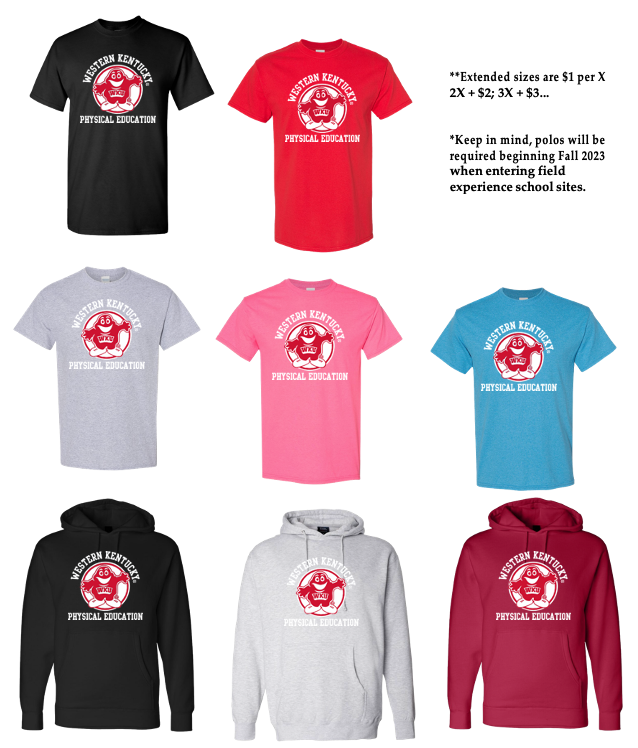 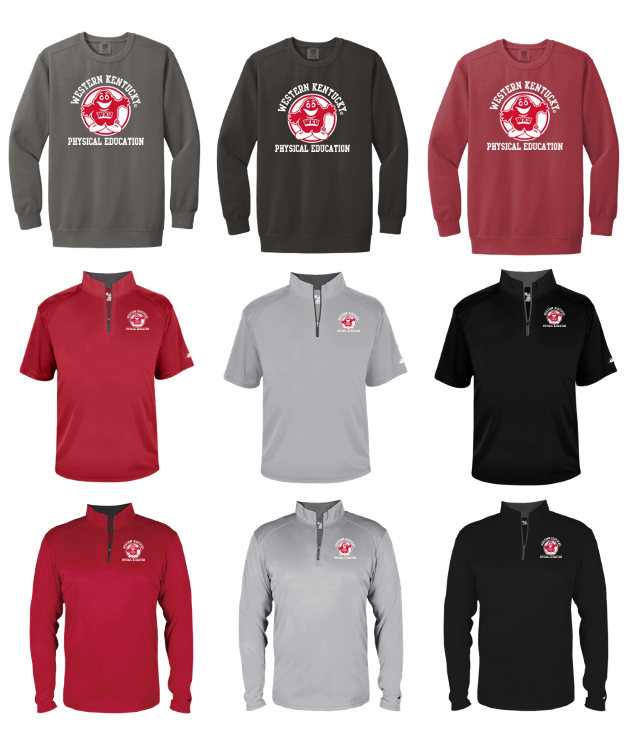 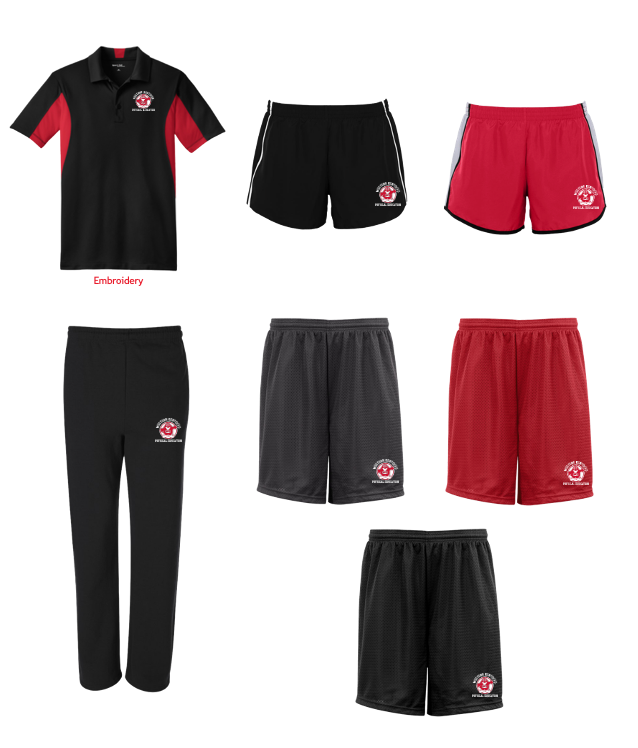 